                                                                                                                 Projektas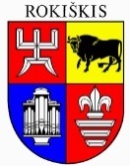 ROKIŠKIO RAJONO SAVIVALDYBĖS TARYBASPRENDIMASDĖL ROKIŠKIO RAJONO SAVIVALDYBĖS TARYBOS  2024 M. VASARIO 15 D. SPRENDIMO NR. TS-28 „DĖL ROKIŠKIO RAJONO SAVIVALDYBĖS 2024 METŲBIUDŽETO PATVIRTINIMO“ PAKEITIMO2024 m. kovo 28 d. Nr. TS-RokiškisVadovaudamasi Lietuvos Respublikos vietos savivaldos įstatymo 15 straipsnio 2 dalies 12 punktu, Lietuvos Respublikos biudžeto sandaros įstatymo 26 straipsnio 4 dalimi ir atsižvelgdama į Lietuvos Respublikos valstybės institucijų ir įstaigų norminius aktus dėl valstybės biudžeto tikslinių dotacijų paskirstymo, Rokiškio rajono savivaldybės taryba nusprendžia:1. Pakeisti Rokiškio rajono savivaldybės tarybos 2024 m. vasario 15 d. sprendimą Nr. TS-28 „Dėl Rokiškio rajono savivaldybės 2024 metų biudžeto patvirtinimo“:1.1. pakeisti 1 punktą ir išdėstyti jį taip:„1. Patvirtinti Rokiškio rajono savivaldybės biudžeto prognozuojamas pajamas 2024 metams –59 389,01276  tūkst. Eur (1, 2, 3 priedai), iš kurių:“;1.2. pakeisti 1.2. punktą ir išdėstyti jį taip:„1.2. 20 374,75776 tūkst. Eur – valstybės biudžeto dotacijos;“;1.3. pakeisti 2 punktą ir išdėstyti jį taip:„2. Patvirtinti Rokiškio rajono savivaldybės biudžeto asignavimus 2024 metams –59 389,01276 tūkst. Eur pagal asignavimų valdytojus ir programas (4, 5, 6 priedai), iš jų:“;1.4. pakeisti 2.2. punktą ir išdėstyti jį taip:„2.2. 20 374,75776 tūkst. Eur – asignavimų valstybės biudžeto tikslinėms funkcijoms vykdyti (4, 5, 6 priedai);“.	2. Sprendimo 1, 2, 4, 5, 6, 7 priedus išdėstyti nauja redakcija.Savivaldybės meras				Ramūnas Godeliauskas	Reda DūdienėSPRENDIMO PROJEKTO DĖL ROKIŠKIO RAJONO SAVIVALDYBĖS TARYBOS 2024 M. VASARIO 15 D. SPRENDIMO NR. TS-28 „DĖL ROKIŠKIO RAJONO SAVIVALDYBĖS 2024 METŲ BIUDŽETO PATVIRTINIMO“ PAKEITIMO“ AIŠKINAMASIS RAŠTAS2024-03-05Projekto rengėjas – Finansų skyriaus vedėja Reda Dūdienė.Pranešėjas komitetų ir tarybos posėdžiuose –Finansų skyriaus vedėja Reda Dūdienė.1.Sprendimo projekto tikslas ir uždaviniaiLietuvos Respublikos vietos savivaldos įstatyme ir Lietuvos Respublikos biudžeto sandaros įstatyme savivaldybių tarybos įpareigojamos kasmet patvirtinti savivaldybių metinį biudžetą ir prireikus jį keisti.2. Šiuo metu galiojančios ir teikiamu klausimu siūlomos naujos teisinio reguliavimo nuostatosSprendimo projektas parengtas vadovaujantis Lietuvos Respublikos vietos savivaldos įstatymo 15 straipsnio 2 dalies 12 punktu, Lietuvos Respublikos biudžeto sandaros įstatymo 26 straipsnio 4 dalimi, valstybės institucijų ir įstaigų teisės aktais dėl valstybės biudžeto tikslinių dotacijų skyrimo. Teisės aktų keisti nereikės.3.Laukiami rezultataiVykdant biudžetą bus užtikrintas teisinis pagrindas valstybės tikslinių lėšų panaudojimui.4. Lėšų poreikis ir šaltiniaiValstybės biudžeto lėšos.5. Antikorupcinis sprendimo projekto vertinimasAtliktas teisės akto projekto antikorupcinis vertinimas, parengta pažyma.6. Kiti sprendimui priimti reikalingi pagrindimai, skaičiavimai ar paaiškinimaiSprendimo projekte pajamų dalį (1, 2 priedai) siūloma didinti 3 149,99126 3 158,63126 tūkst. Eur. Patikslintas pajamų planas sudarys  59 380,37276 59 389,01276    tūkst. Eur.  Visa didinama suma gauta iš  valstybės biudžeto. Socialinės paramos ir darbo ministerija  skyrė tikslines dotacijas:      18 571 tūkst. Eur – bendruomeninei veiklai stiprinti;      24 419 tūkst. Eur – asmenų su negalia reikalų koordinavimo funkcijai vykdyti;      6,25526 tūkst. Eur – būsto pritaikymui asmenims su negalia;      49,692 tūkst. Eur – socialinių paslaugų šakos kolektyvinėje sutartyje nustatytiems įsipareigojimams vykdyti;      2,256 tūkst. Eur padidino metų pradžioje skirtas lėšas (75 tūkst. Eur) socialinių paslaugų įstaigose dirbančių socialinių paslaugų srities darbuotojų pareiginei algai padidinti;Švietimo, mokslo ir sporto ministerija skyrė:      26,298 tūkst. Eur – koordinuotai teikiamų paslaugų vaikams ir vaiko atstovams pagal įstatymą koordinavimui finansuoti (TBK);      523,0 tūkst. Eur – daugiafunkcės sporto salės Rokiškyje, Taikos g. 21A, statybai (VIP);      8,64 tūkst. Eur – vaikų, atvykusių į Lietuvos Respubliką iš Ukrainos dėl Rusijos Federacijos karinių veiksmų Ukrainoje, pavėžėjimui į mokyklą ir atgal ir pedagoginių darbuotojų papildomam  darbui apmokėti. (ŠMS ministro įsakymas  2024-03-20 nr.V-321).AB VIA  Lietuva skyrė 2499,5 tūkst. Eur kelių priežiūrai ir plėtrai.Pajamų dalyje (1, 2 priedai) keičiama pajamų ekonominė klasifikacija dotacijai „Erdvinių duomenų rinkinio tvarkymo funkcija“: iš klasifikacijos „kitos dotacijos einamiesiems tikslams“ perkeliama į klasifikaciją „valstybinėms (valstybės perduotoms savivaldybėms) funkcijoms vykdyti“.Išlaidų dalyje (4 ar 5 priedai) valstybės biudžeto tikslinės lėšos skiriamos programoms ir asignavimų valdytojams, kurie vykdo šias funkcijas. Detalus paskirstymas pateiktas prie sprendimo projekto pateiktoje „biudžeto pakeitimų“ lentelės 6 priede. Tikslinamas sprendimo 8 priedas „2023 m. planuojamų vykdyti projektų, finansuojamų iš ES ir kitų fondų paramos, Valstybės investicijų programos ir kuriems reikalingas prisidėjimas, sąrašas“. Sąrašas papildomas dviem projektais: Senamiesčio pagrindinės mokyklos projektas ,,STEAM ir įtraukusis ugdymas per tarptautines veiklas“ ir Bajorų kaimo bendruomenės projektas „Vaikų laisvalaikio ir pramogų erdvė Bajoruose (biudžeto pakeitimų lentelėje išskirta mėlynu šriftu).    4, 5 prieduose Švietimo ir sporto skyriaus priemonės formuluotė ,,Mokinių pavėžėjimui tėvų (globėjų) nuosavu transportu“ papildoma žodžiais „ir kompensavimui už pateiktus bilietus“ (galutinė redakcija: „Mokinių pavėžėjimui tėvų (globėjų) nuosavu transportu ir kompensavimui už pateiktus bilietus“);      4, 5 prieduose Socialinė paramos ir sveikatos skyriaus asignavimams tikslinama priemonės formuluotė: vietoj „būsto pritaikymas neįgaliesiems“  įrašoma „būsto pritaikymui asmenims su negalia“.7.Sprendimo projekto lyginamasis variantas (jeigu teikiamas sprendimo pakeitimo projektas)PRIDEDAMA:sprendimo lyginamasis variantas;sprendimo priedų pakeitimai.